Unión Internacional para la Protección de las Obras Literarias y Artísticas (Unión de Berna)Comité EjecutivoSexagésimo tercer período de sesiones (48º ordinario)Ginebra, 2 a 11 de octubre de 2017INFORMEaprobado por el Comité EjecutivoEl Comité Ejecutivo abordó los siguientes puntos del orden del día consolidado (documento A/57/1):  1, 2, 3, 4, 5, 6, 8, 10, 12, 30 y 31.Los informes sobre dichos puntos figuran en el informe general (documento A/57/12).Fue  elegido presidente del Comité Ejecutivo el Sr. Manuel Guerra Zamarro (México);  fueron elegidos vicepresidentes el Sr. Sumit Seth (India) y la Sra. Gea Lepik (Estonia).[Fin del documento]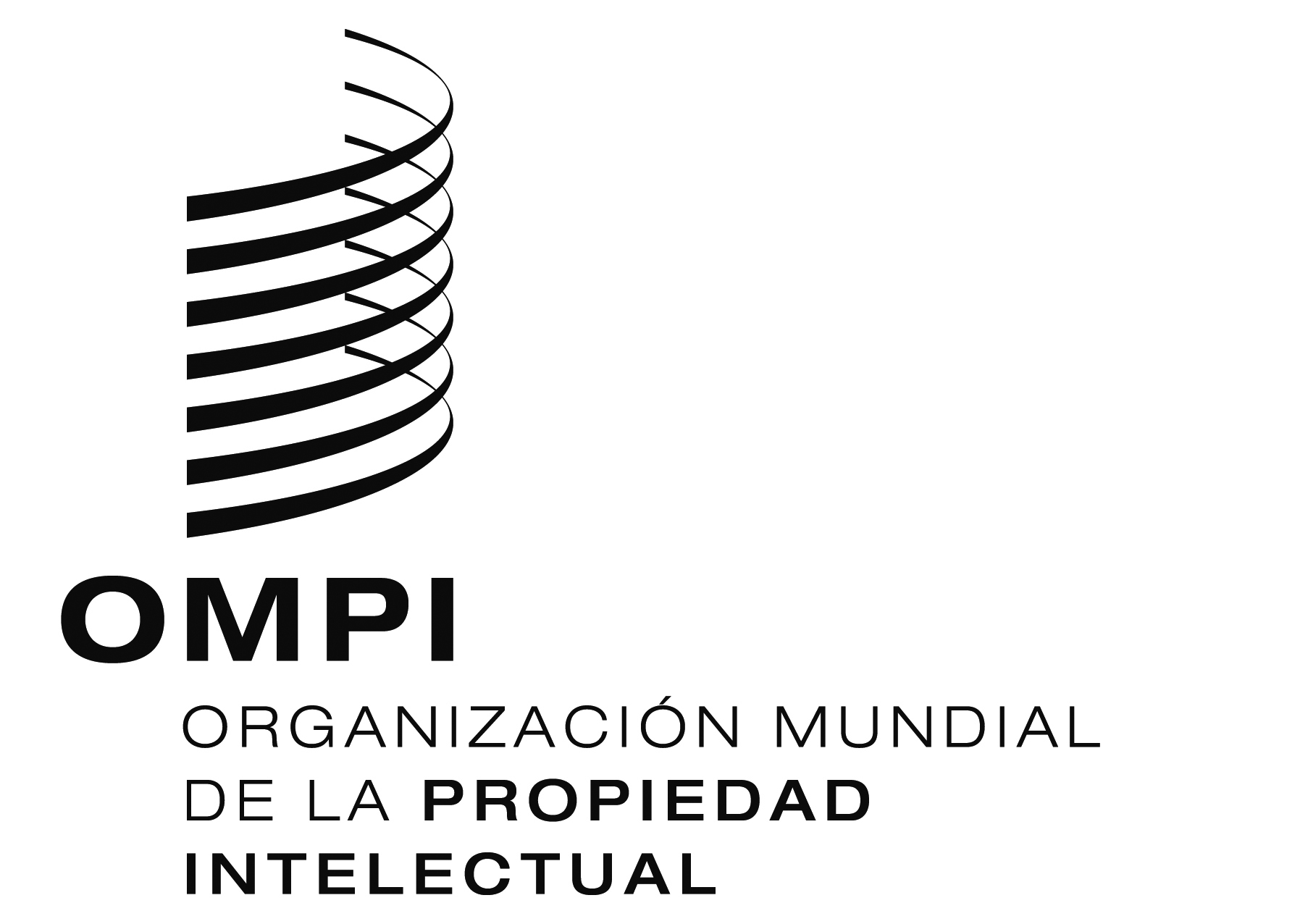 SB/EC/63/1B/EC/63/1B/EC/63/1ORIGINAL:  INGLÉSORIGINAL:  INGLÉSORIGINAL:  INGLÉSfecha:  14 de diciemBRE DE 2017fecha:  14 de diciemBRE DE 2017fecha:  14 de diciemBRE DE 2017